HERØY ROTARY      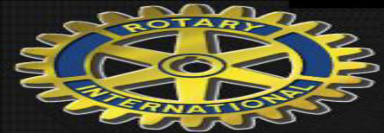 08.04.2024 Rotarymøte på Sanitetshuset.17 medlemar møtte. Opningssong:» No livnar det i lundar» Denne måndagen var det RYLA. Karoline Søvik Smådal og Dorthe Frøystadvåg var på RYLA seminar i fjor i Ålesund, dei kom og fortalde frå sine erfaringar frå RYLA seminaret. Karoline jobbar i Oslo i «Snakk Kommunikasjon» eit firma som hjelper norske verksemder med å nå ut. Ho er byråleder i «Simple» som er ein del av «Snakk Kommunikasjon» Målgruppa er 18-til 25 år. Dorthe har jobba i Herøy kommune som helsefagarbeidar, tok Bachelor i Biomarin ved NTNU, jobbar no i Astorplast. Karoline og Dorthe fortalde frå sine erfaringar frå RYLA-seminaret. Dei lærte mellom anna teambuiling, realasjonsleiing, kommunikasjon, samarbeid og Jung sine personlegdom styper og bedriftsbesøk. Dei opplevde RYLA-seminaret som inspirerande og lærerikt.  Dei engasjerte også medlemmane i ei øving for å vise kor effektivt det er å jobbe i team. Veldig flott presentasjon av to dyktige unge damer. Komande president Tove Worren avslutta møte med eit samandrag frå PETS-samlinga på Dombås. Rotary internasjonale President for 2024-2025 Stephanie Urchick sitt motto «Magic of Rotary». Det skal utarbeidast ein handlingsplan som vert brukt som mal for auka innflytelse og auka medlemmer. Rotary har nedgang i den vestlege verden, auke andre stadar. Det vert lagt veikt på å verve 100 nye medlemar i vårt distrikt, som er 50 klubbar, medlemsgruppa skal gjenspeile samfunnet. Viktig å bruke Rotarynamnet i arbeidet vårt. Dristriktskonferansen i Ulsteinvik 27-29 september. Distriktsguvernør skifte 24 juni. Poliodagen 24 oktober skal markerast.Takk til dei som bidrog til eit godt møte.Ref. Lilly-Åse Skogen